Incident Name:West MimsGA-OKR-017006IR Interpreter(s):James “Buck” BuchananLocal Dispatch Phone:912-496-7366Brantley BoatrightInterpreted Size:140,404 acresGrowth last period:6,657 acresFlight Time:2201 EDTFlight Date:May 08, 2017Interpreter(s) location:Kosciusko, MSInterpreter(s) Phone:601-663-6927GACC IR Liaison:Scott WilkinsonGACC IR Liaison Phone:501-538-5827National Coordinator:Tom MellinNational Coord. Phone:505-842-3845Ordered By:Billy WhitworthA Number:A-119Aircraft/Scanner System:N144Z/PhoenixPilots/Techs:Dan Johnson, Don Boyce/  Charles KazimirIRIN Comments on imagery:Good imagery.IRIN Comments on imagery:Good imagery.Weather at time of flight:ClearFlight Objective:Map Heat Perimeter/Isolated, Scattered and Intense Heat SourcesDate and Time Imagery Received by Interpreter:May 08, 2345 EDTDate and Time Imagery Received by Interpreter:May 08, 2345 EDTType of media for final product:NIFC FTP – 4 Shapefiles, KMZ files, IR Log and PDF MapDigital files sent to:/incident_specific_data/southern/Georgia/2017_West_Mims_Fire/IR/20170509Email to: michael_dueitt@fws.gov jbrand@fs.fed.us jburgettpcfd502@gmail.com tbowerman@centurylink.net jkhiers@ttrs.org garyjrvs@gmail.com tfaust2849@aol.com rsmith8459@comcast.net gatorsmithla@yahoo.com blazincajun@att.net torreya66@yahoo.com c_plante@fws.gov jherrin@tfs.tamu.edu jschwartz01@fs.fed.us aspascarella@fs.fed.us shane_sturgill@nps.gov josephkmock@fs.fed.us spweaver@mindspring.com bkline@gfc.state.ga.us Shannon.bowman@freshfromflorida.com hmorton@gfc.state.gs.usdavid.jones@ncagr.govcasey_teske@nps.govType of media for final product:NIFC FTP – 4 Shapefiles, KMZ files, IR Log and PDF MapDigital files sent to:/incident_specific_data/southern/Georgia/2017_West_Mims_Fire/IR/20170509Email to: michael_dueitt@fws.gov jbrand@fs.fed.us jburgettpcfd502@gmail.com tbowerman@centurylink.net jkhiers@ttrs.org garyjrvs@gmail.com tfaust2849@aol.com rsmith8459@comcast.net gatorsmithla@yahoo.com blazincajun@att.net torreya66@yahoo.com c_plante@fws.gov jherrin@tfs.tamu.edu jschwartz01@fs.fed.us aspascarella@fs.fed.us shane_sturgill@nps.gov josephkmock@fs.fed.us spweaver@mindspring.com bkline@gfc.state.ga.us Shannon.bowman@freshfromflorida.com hmorton@gfc.state.gs.usdavid.jones@ncagr.govcasey_teske@nps.govDate and Time Products Delivered to Incident:May 09, 2017 0430 EDTDate and Time Products Delivered to Incident:May 09, 2017 0430 EDTType of media for final product:NIFC FTP – 4 Shapefiles, KMZ files, IR Log and PDF MapDigital files sent to:/incident_specific_data/southern/Georgia/2017_West_Mims_Fire/IR/20170509Email to: michael_dueitt@fws.gov jbrand@fs.fed.us jburgettpcfd502@gmail.com tbowerman@centurylink.net jkhiers@ttrs.org garyjrvs@gmail.com tfaust2849@aol.com rsmith8459@comcast.net gatorsmithla@yahoo.com blazincajun@att.net torreya66@yahoo.com c_plante@fws.gov jherrin@tfs.tamu.edu jschwartz01@fs.fed.us aspascarella@fs.fed.us shane_sturgill@nps.gov josephkmock@fs.fed.us spweaver@mindspring.com bkline@gfc.state.ga.us Shannon.bowman@freshfromflorida.com hmorton@gfc.state.gs.usdavid.jones@ncagr.govcasey_teske@nps.govType of media for final product:NIFC FTP – 4 Shapefiles, KMZ files, IR Log and PDF MapDigital files sent to:/incident_specific_data/southern/Georgia/2017_West_Mims_Fire/IR/20170509Email to: michael_dueitt@fws.gov jbrand@fs.fed.us jburgettpcfd502@gmail.com tbowerman@centurylink.net jkhiers@ttrs.org garyjrvs@gmail.com tfaust2849@aol.com rsmith8459@comcast.net gatorsmithla@yahoo.com blazincajun@att.net torreya66@yahoo.com c_plante@fws.gov jherrin@tfs.tamu.edu jschwartz01@fs.fed.us aspascarella@fs.fed.us shane_sturgill@nps.gov josephkmock@fs.fed.us spweaver@mindspring.com bkline@gfc.state.ga.us Shannon.bowman@freshfromflorida.com hmorton@gfc.state.gs.usdavid.jones@ncagr.govcasey_teske@nps.govStarted interpretation from 05/07 IR heat perimeter as directed by incident.Growth in heat perimeter south of Billys Island further onto New Island.
 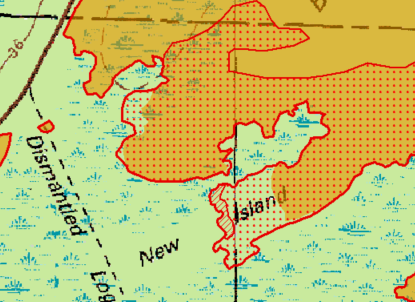 There was further small pockets of growth south of Honey Island.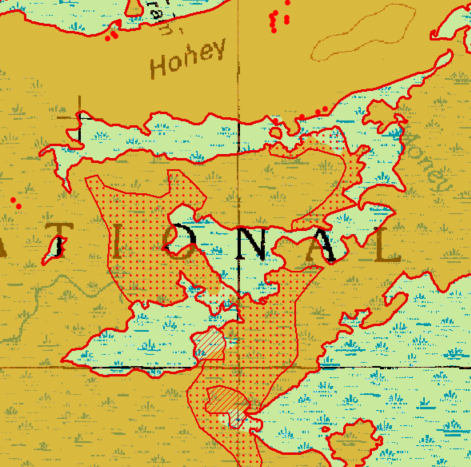 There was further growth detected east of Fiddlers Island and south of Strange Island.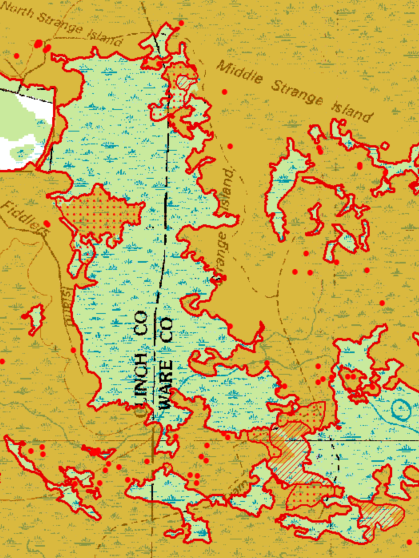 The most significant growth to the perimeter was between Moniac and St. George, crossing Hwy 94 and the railroad.
 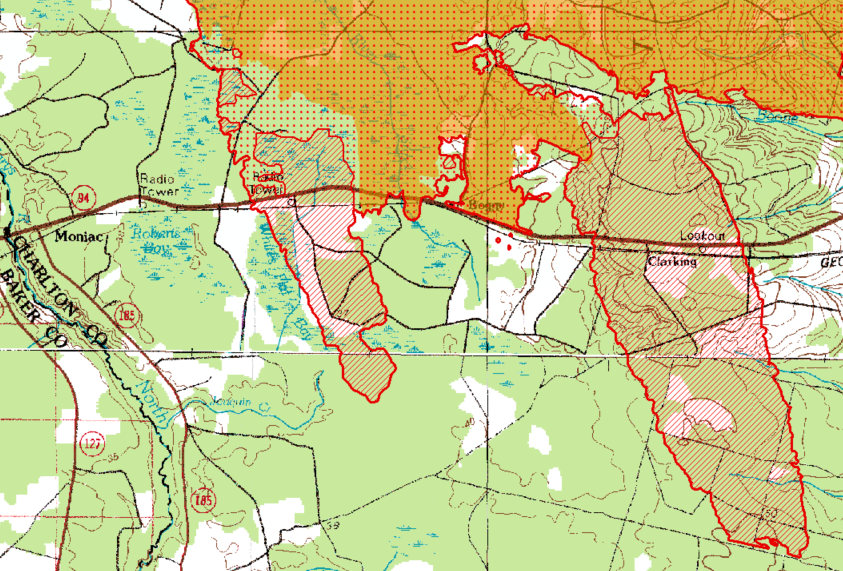 Two isolated heat sources were found outside the main heat perimeter to the east.  They both appeared to be very near houses in Folkston and West of Hilliard.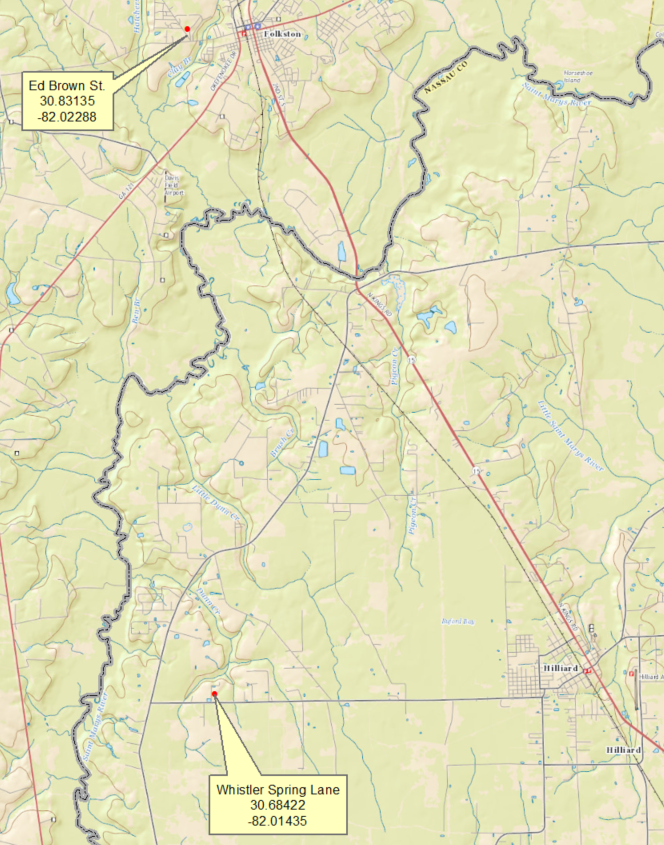 There was also an isolated heat source found about 3.5 miles south on the edge of the last flight line.  It appears to be in the edge of a field, but due to the location on the imagery, this location may not be accurate.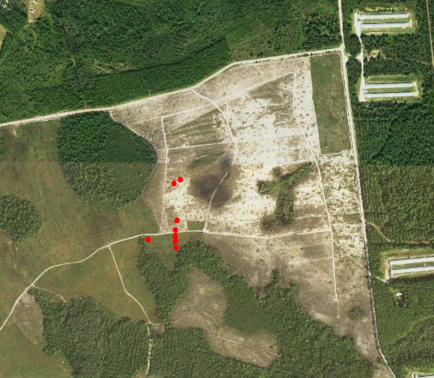 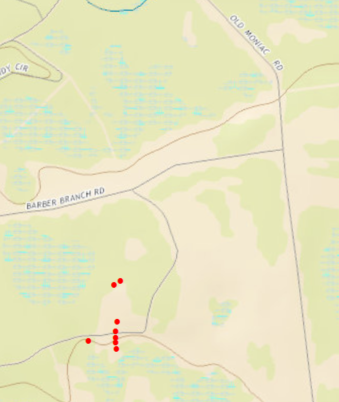 Started interpretation from 05/07 IR heat perimeter as directed by incident.Growth in heat perimeter south of Billys Island further onto New Island.
 There was further small pockets of growth south of Honey Island.There was further growth detected east of Fiddlers Island and south of Strange Island.The most significant growth to the perimeter was between Moniac and St. George, crossing Hwy 94 and the railroad.
 Two isolated heat sources were found outside the main heat perimeter to the east.  They both appeared to be very near houses in Folkston and West of Hilliard.There was also an isolated heat source found about 3.5 miles south on the edge of the last flight line.  It appears to be in the edge of a field, but due to the location on the imagery, this location may not be accurate.Started interpretation from 05/07 IR heat perimeter as directed by incident.Growth in heat perimeter south of Billys Island further onto New Island.
 There was further small pockets of growth south of Honey Island.There was further growth detected east of Fiddlers Island and south of Strange Island.The most significant growth to the perimeter was between Moniac and St. George, crossing Hwy 94 and the railroad.
 Two isolated heat sources were found outside the main heat perimeter to the east.  They both appeared to be very near houses in Folkston and West of Hilliard.There was also an isolated heat source found about 3.5 miles south on the edge of the last flight line.  It appears to be in the edge of a field, but due to the location on the imagery, this location may not be accurate.Started interpretation from 05/07 IR heat perimeter as directed by incident.Growth in heat perimeter south of Billys Island further onto New Island.
 There was further small pockets of growth south of Honey Island.There was further growth detected east of Fiddlers Island and south of Strange Island.The most significant growth to the perimeter was between Moniac and St. George, crossing Hwy 94 and the railroad.
 Two isolated heat sources were found outside the main heat perimeter to the east.  They both appeared to be very near houses in Folkston and West of Hilliard.There was also an isolated heat source found about 3.5 miles south on the edge of the last flight line.  It appears to be in the edge of a field, but due to the location on the imagery, this location may not be accurate.